ИНТЕГРИРОВАННОЕ  ЗАНЯТИЕ  С ИСПОЛЬЗОВАНИЕМ ЗДОРОВЬЕСБЕРЕГАЮЩИХ ТЕХНОЛОГИЙ В 1 КЛАССЕ.Крикун А.В. – учитель начальных классовТема: « Азбука здоровья».Цель:1.обеспечить учащимся возможность сохранения здоровья за период обучения в школе;2.сформировать у него необходимые для этого знания;3.научить использовать полученные знания в повседневной жизни.Задачи:Образовательный аспект:учить детей отличать поведение, способствующее укреплению здоровья, от поведения, вредного для здоровья;учить правильно распределять время на работу и отдых; закрепить правила гигиены тела, убедить в необходимости проведения закаливающих процедуропределить принципы здорового питания, закаливания организма и занятий спортом.Развивающий аспект:развивать мышление, память, речь, внимание учащихся.физическое развитие детей и укрепление их здоровья;Воспитательный аспект:формировать бережное отношение к своему здоровью;формировать дружеские отношения в классном  коллективе, воспитывать чувство товарищества, взаимопомощи.Основные направления деятельности:На внеклассном занятии используются: повышение мотивации учебной деятельности; предотвращение усталости и утомляемости;учёт особенностей класса; создание благоприятного психологического фона на уроке;использование приёмов, способствующих появлению и сохранению интереса к учебному материалу (игровая, познавательная, досугово-развлекательная деятельность, спортивно-оздоровительная деятельность)    Оборудование:компьютер, карточка со словом  « здоровье», буквы, подвесные модули «Снежинки», елка, аппликации на тему « Зима», сигнальные карточки, поднос с полезными и вредными продуктами, шарики, свечи.Ход занятия.1.Вступительное слово. Приветствие.Дети приветствуют гостей песней « Доброе утро».Педагог: ребята, посмотрите, сколько гостей к нам пришло, давайте с ними поздороваемся.  Доброе утро! Здравствуйте!- Здравствуйте! При встрече люди обычно говорят это хорошее доброе слово, желая друг другу здоровья.   Здравствуйте, значит «будьте здоровы!».    Сегодня мы с вами поговорим о том,  что является самым ценным для каждого человека. А что является главной ценностью для человека  и какова тема нашего занятия, вы узнаете, расшифровав слово. Расположите числа в порядке возрастания и прочитайте слово.З1Д2О3Р4О5В6Ь7ЕИ сегодня мы будем делать все, чтобы укрепить наше здоровье.А скажите, ребята, из чего состоит песенка?Правильно, из звуков, звуков речи и музыкальных звуков. А ещё мы с вами знаем, что с помощью звуков мы не только разговариваем и поём, но и можем сами себя вылечить. Давайте вспомним, какие целебные звуки мы знаем. Целебный звук «В» - лечит насморк (когда начинается насморк) 
Целебный звук «З» - когда болит горло 
Целебный звук «Ж» - можно излечить кашель 
Целебный звук «Н» - излечивает головную и зубную боль 
Целебный звук «М» - способствует хорошему пищеварению 
Целебный звук «Р» (Тр) - помогает снять усталость в конце дня 
Звуки С, Ш (шипящие) - помогают отдохнуть, расслабиться. 
2.Психомедитационное упражнение с элементами дыхательной гимнастики «Дружная семья».А сейчас для поднятия настроения мы возьмемся за руки и образуем круг. 
Мы все посещаем один класс, мы всегда друг другу помогаем, мы одна дружная, большая семья. Почувствуйте  себя теплым солнечным лучом, несмотря на зимний холодный день, поделитесь теплом с друзьями, улыбнитесь друг другу.Давайте выпрямим спины, расправим плечи, сделаем глубокийвдох – вдохнем свежесть этого зимнего утра, а потом сделаем выдох – выдохнемвсе неприятности и огорчения.  Мы дышим ровно и спокойно.Учитель: – Ребята, рассмотрите  наш класс. Посмотрите  влево, посмотрите вправо, посмотрите вверх, обведите все взглядом.Учитель: – Вы догадались, какое время года у нас в гостях? По каким признакам вы узнали это?Дети: Снежинки на стене, двери,елка на доске, «снежные скатерти» на столах….3. Дыхательные упражнения.Подвесные модули. Слайд снежинки.А сейчас вы превратитесь в снежинки. -Покажите гостям, как «летают» снежинки. Дети берут с ковра по одной снежинке, приготовленные заранее (снежинки по количеству детей). Плавными движениями рук показывают, как летят снежинки.Звучит  музыка Ю. Слонова «Снежинки».Учитель располагает перед детьми снежинки на креплениях.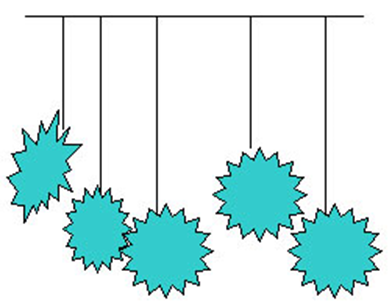 - Снежинки в небе закружились,
И в класс к нам тихо опустились.Есть в природе такие явления, как снегопад и метель.Метель- сильный ветер со снегом, вьюга.Снегопад-когда снег идет густо, мы говорим о снегопаде. Это очень красивое явление при тихой безветренной погоде.- Дуем на снежинки так, чтобы вызвать легкий снегопад.- А теперь дуем так, чтобы начался сильный снегопад.- А теперь так, чтобы вызвать метель.Молодцы! А сейчас снежиночки – пушиночки прилетят к стульчикам! (дети легко на носочках бегут, и садятся на свои места)Учитель.  Влево, вправо, повернись,                          И  в ребяток превратись!5. Музыкотерапия. Аппликация « Зима». Фото Р. Шумена(дети делятся на две группы и делают аппликациии).А сейчас ненадолго мы окунемся в мир музыки и послушаем отрывок из пьесы немецкого композитора, педагогаРоберта Шумана «Дед Мороз».- Подумайте, какую картину можно нарисовать к этому музыкальному произведению?- Какую картину выпредставили, слушая эту музыку?Дети: Зимнюю природу, много снега….Учитель: – Можно нарисовать картину зимнего морозного денька, когда блестит и переливается на солнце снежок, вьётся лёгкая позёмка.Аппликация. Морозное окно-слайд. МузыкаА сейчас вы разделитесь на две группы и сделаете аппликации для волшебницы Зимы. Ей будет очень приятно получить такой подарок.(Выставляю картины).– Ребята, вам нравятся эти картины? Какая  по характеру нарисованная зима?Дети: Весёлая, радостная, злая, грустная….Учитель: – Давайте представим, что мы оказались на вот этой картине. Закройте глаза, представьте, что   вы идёте по снегу, послушайте, как он скрипит, мороз, холодно. Слышите, как кричат ребятишки на горке?- Открывайте глаза. Вова, покажи, где ты?Света, а ты где? Что ты делаешь?6. Динамическая пауза.Самомассаж биологически активных точек «Наступили холода».  Слайд- морозное окно.Теперь мы  знаем, что зимой холодно, идет снег, дует сильный ветер. А вам не холодно зимой? Учитель. Если у нас замерзнут руки, щеки, мы можем их согреть. Ребята, давайте покажем нашим гостям как можно согреться на морозе. Пришла зима, (трем ладошки друг о друга)Принесла мороз (пальцами массажируем плечи, предплечья)Пришла зима, (трем ладошки друг о друга)Замерзает нос (ладошкой массажируем кончик носа)Снег, (плавные движения ладонями)Сугробы, (кулаки стучат по коленям попеременно)Гололед. (ладони шоркают по коленям разнонаправлено)Все на улицу — вперед! (руки вытягивают вперед)Теплые штаны наденем, (ладонями проводим по ногам)Шапку, шубу, валенки (ладонями проводим по голове, по рукам, топаем ногами)Руки в варежках согреем (круговые движения ладонями одной руки вокруг другой ладони)И завяжем шарфики.Учитель: Зима — весёлое время года. Правда, ребята? Как надо вести себя на улице в зимнее время?Дети:-А сейчас я проверю, как вы умеете правильно себя вести зимой научастке.7.Дидактическая игра «Это можно или нет?»Я буду читать стихи, а вы показываете сигнальчики.Работа над правильным построением сложных предложений.
(перед словесным ответом дети показывают сигнальчики: красный – ответ «нет» и встают на ноги, зелёный – ответ «да» и сидят на стульчиках) - использование здоровье сберегающих технологий.Я сосульку полижу
И снежочком закушу
Дайте, дети, мне ответ:
Это можно или нет?( нет)Я тихонько говорю, 
На морозе не кричу.
Дайте, дети, мне ответ:
Это можно или нет?( да)Оттолкнулся, разбежался,
На снегу не удержался.
Дайте, дети, мне ответ 
Это можно или нет?(нет)С горки я поеду,
На ледянку сяду
На ногах кататься ни за что не стану
Дайте, дети, мне ответ
Это можно или нет?( да)Я почистил всю дорожку
От участка до дверей – 
На морозе расстегнулся – 
Очень жарко стало мне
Дайте дети мне ответ:
Это можно или нет? (нет)На морозе языком
Прикоснусь к железу я.
Вы ответьте мне друзья
Это можно иль нельзя?( нет)Буду я в снежки играть
Но в лицо не попадать
Дайте дети мне ответ:
Это можно или нет?(да)Если кто – то едет с горки
Я не стану его ждать
Я за ним поеду следом
И не дам ему там встать
Дайте дети мне ответ:
Это можно или нет?(нет)Учитель: вместе детьми делают вывод: Так какой можно сделать вывод?
«Зимой на участке необходимо быть аккуратным, соблюдать правила, чтобы не нанести вред себе и окружающим».Мы с вами выяснили, чтобы не было неприятностей, необходимо (по схеме):Одеваться теплоСоблюдать правила поведения на участкеЗнать интересные игры, развлечения, забавы-Ребята, мы ничего не забыли? Мне кажется, что чего - то не хватает?»«Сапоги не просушил,
Сунул в шкафчик и забыл,
А домой пошел когда,
В них захлюпала вода!»Дети с педагогом делают вывод: «По возвращению с улицы необходимо просушить одежду».8. ВитаминыОдин наш ученик Вова не просушил свою одеждуи попал в плен к королеве Простуде и ему очень плохо и грустно. Ребенок читает стихотворение «Грипп» С. Михалкова. У меня печальный вид, - Голова моя болит, Я чихаю, я охрип.Что такое?Это - грипп!Не румяный гриб в лесу, А поганый грипп в носу!В пять минут меня раздели, Стали все вокруг жалеть.Я лежу в своей постели - Мне положено болеть.Поднялась температура, Я лежу и не грущу.Пью соленую микстуру, Кислой горло полощу.День лежу, второй лежу, Третий – в школу не хожу.И друзей не подпускают, Говорят, что заражу!Учитель: Вы хотите помочь Вове и спасти его из плена королевы Простуды? Дети: Да. Учитель: Хотите быть смелыми, здоровыми, крепкими и не болеть? Дети: Да. Хотим. Учитель: Но как нужно укреплять свой организм?Дети:  надо кушать овощи и фрукты,  надо гулять на свежем воздухе и т. д.Учитель: Чтобы быть здоровыми, вы должны кушать полезные продукты. А как вы думаете – полезные продукты, это какие? Назовите их!Дети: яблоки, лимоны,  бананы, свекла, морковь, лук, чеснок…Учитель: это фрукты и овощи, верно.Ребята, а что вы знаете о вредных продуктах?
Ответы детей: от них болят зубки, животик и т. д.Педагог: это такие продукты, которые не приносят пользу человеку. К ним относятся чупа - чупсы, жевательные резинки, конфеты, от таких продуктов портятся зубы; сладкая газированная вода – от нее портится желудок и болит животик. Очень вредно грызть чипсы, и сухарики – т. к. в них много соли, и содержится много вредных веществ, таких как, различные ароматизаторы и красители. Ребята, запомните! Эти продукты можно кушать совсем чуть-чуть, а лучше и совсем отказаться от их употребления.А теперь я предлагаю поиграть в игру «Разложи продукты на полезные и не полезные». 9.Игра «Разложи продукты» (полезные и не полезные). Веселая музыка. Слайд-корзина.Педагог выбирает одного мальчика и одну девочку. По сигналу они бегут к подносу с продуктами и вытаскивают только муляжи не полезных продуктов и бросают в мусорную корзину. Дети выполняют задание под весёлую музыку. Затем классифицируют овощи и фрукты.
Педагог: молодцы, ребята! Вы справились с заданием и не допустили ни одной ошибки. Запомните, ребята, продукты полезны только те, в которых есть витамины. Вова и вы будете кушать эти продукты и не будете болеть.А в конце занятия я хочу подарить вам здоровье в корзинке - мои витаминки - мандаринки. Пусть витамины всегда помогают вам справиться с трудностями ,чтобы вы никогда не болели, всегда улыбались  и были счастливыми. Кушайте витамины каждый день!!!-А еще как надо укреплять вой организм?Дети: надо делать зарядку.10.Физкультминутка. « Солнышко лучистое».
11.Релаксация - «Волшебный цветок добра» с использованием аромотерапией. Лотос-Он помогает человеку обрести духовный покой и наделяет мудростью. Этот цветок известен не только своей утончённой красотой и восхитительным ароматом, которым мы будем дышать.Также он обладает и целительными свойствами - исцеляет тело, дарит жизненные силы и уверенность.Положите « цветок Добра» и хорошее настроение на обе ладони. Музыка.Почувствуйте, как он согревают вас: Ваши руки ваше тело, вашу душу. От него исходит удивительный запах и приятная музыка. И вам хочется ее послушать. Мысленно поместите все добро и хорошее настроение цветка внутрь, в свое сердце.Почувствуйте, как добро входит в вас, доставляет вам радость. У вас появляются новые силы: силы здоровья и радости. Вас обвевает теплый, ласковый ветерок. У вас теплое, согревающее душу настроение.Я хочу, чтобы вы запомнили то, что сейчас чувствуете, и взяли с собой уходя из этой классной комнаты. Теплые чувства и хорошее настроение будут по-прежнему с вами...Откройте глаза. Посмотрите по сторонам.Пошлите друг другу добрые мысли. 12.Итог.Слайд здоровье-гл. наградаУчитель: Ребята, возьмите шарики, которые лежат у вас на столах,  в руки ! Как надо обращаться с шариками, чтобы они не повредились? Представьте, что шарики – это ваше здоровье. Сейчас оно в ваших руках. 1уч.   Получен от природы дар –           Не мяч и не воздушный шар.           Не глобус это, не арбуз –           Здоровье. Очень хрупкий груз.2.уч.   Чтобы жизнь счастливую прожить, Здоровье нужно сохранить. Запомнить всем ребятам надо:Все:   Здоровье – это главная награда.Учитель: Чтобы быть здоровыми, что для этого нужно делать?Учитель: Мы открыли все секреты, как здоровье сохранить.    Выполняйте все советы, и легко вам будет жить!13. Рефлексия.- Вам понравилось наше занятие? Чем оно запомнилось вам? Настроение каково?
- Во! (показать большой пальчик)-Давайте подарим наше хорошее настроение нашим гостям. (Дети сдувают настроение с ладошки).Всего вам доброго.